4 személyes Szezonális-tálunk: 14.460 Ft (3.615Ft/fő)Füstölt tépett marha, grillezett csöves kukorica, római köményes lilakáposztaMustárkérges sertésszűz erdei gombás polenta, parmezánFűszeres csirkecombfilé, ratatuile pirított burgonyaGrillezett camambert zöldségvariációk, mézes dresszing, pirított magvak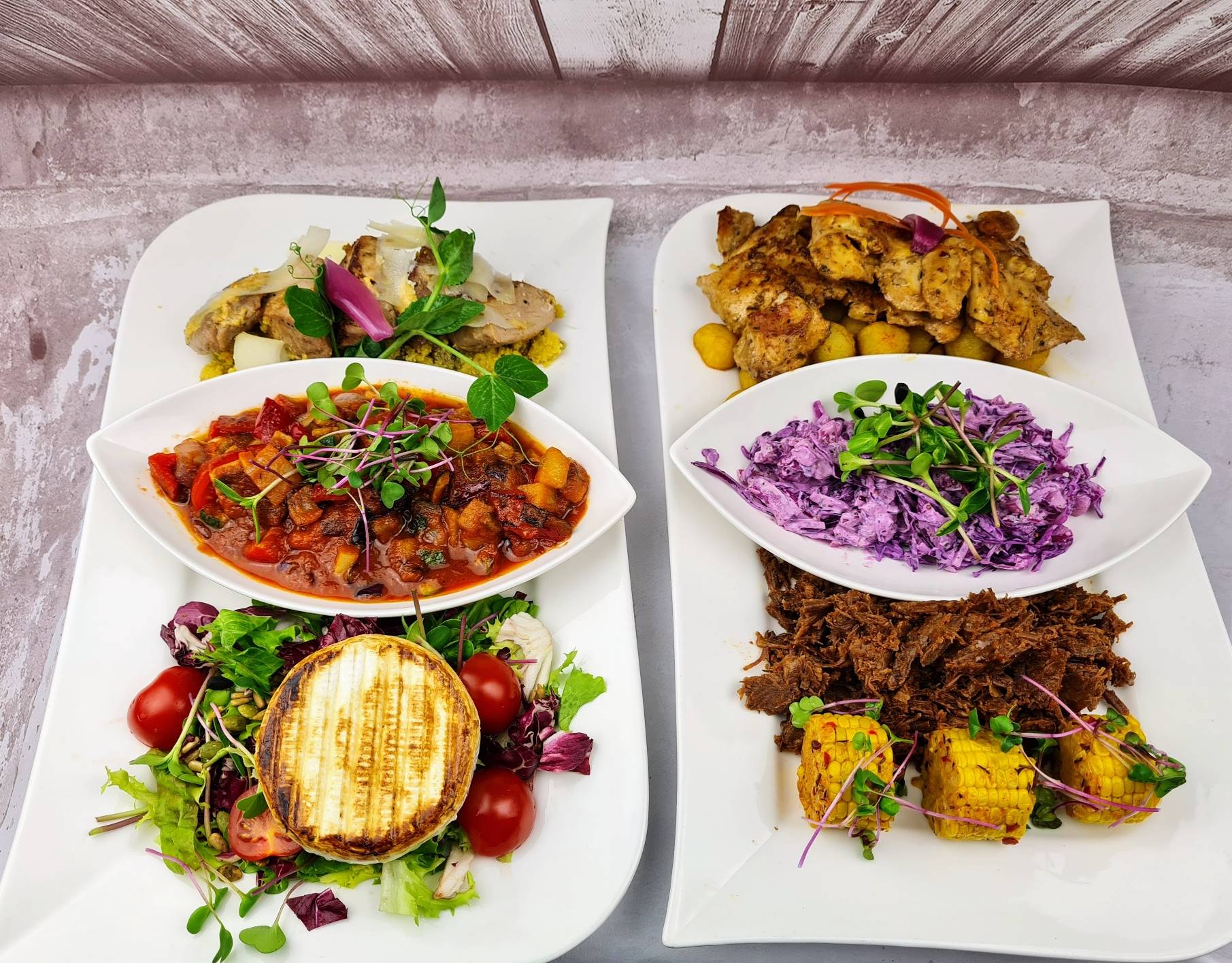 